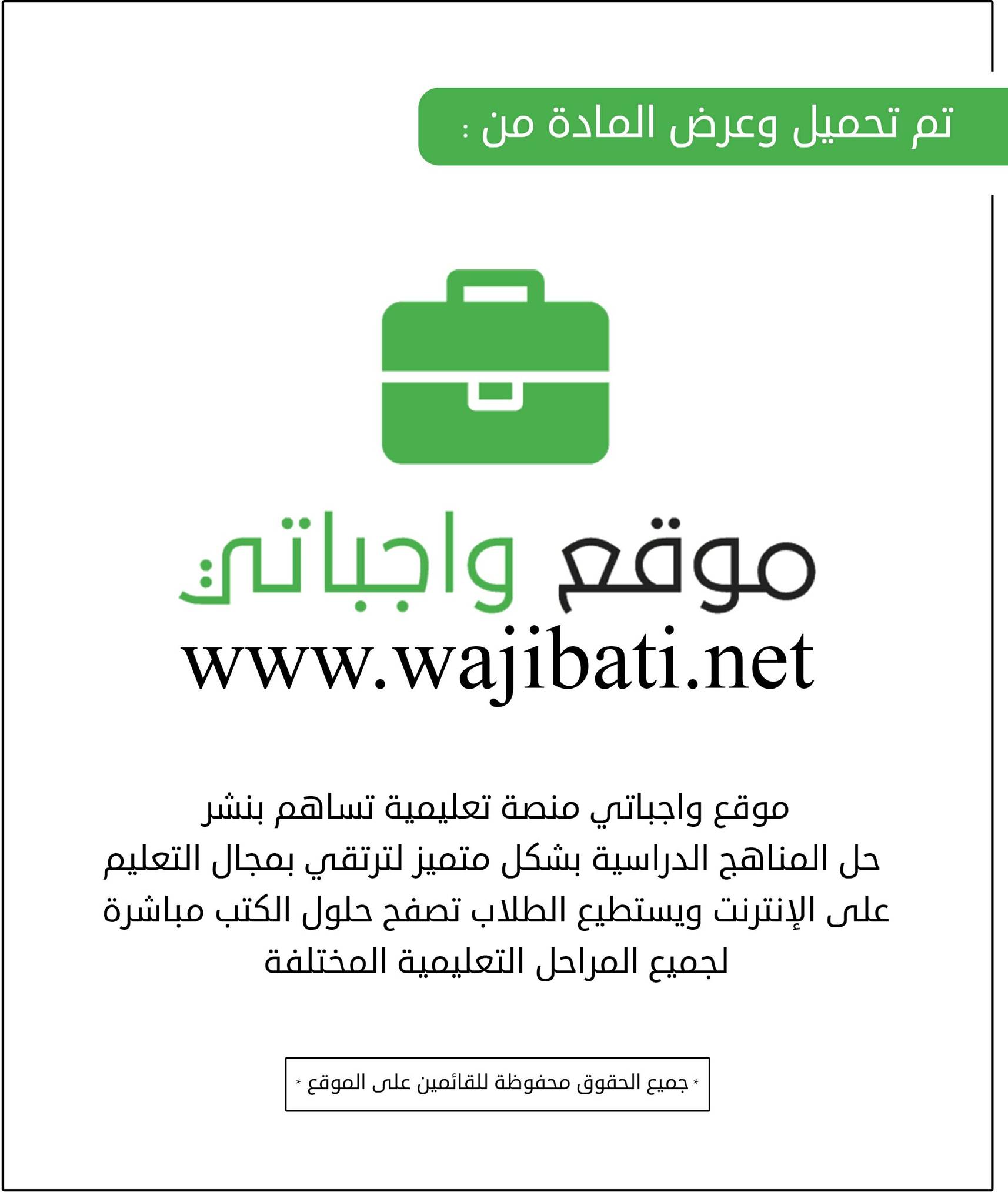 توزيع منهج مادة التربية الفنية للصف السادس الابتدائيتوزيع منهج مادة التربية الفنية للصف السادس الابتدائيتوزيع منهج مادة التربية الفنية للصف السادس الابتدائيتوزيع منهج مادة التربية الفنية للصف السادس الابتدائيتوزيع منهج مادة التربية الفنية للصف السادس الابتدائيالأسبوعالتاريخالتاريخالدروسملاحظاتالأسبوعمنإلىالدروسملاحظات1الأحد 24/5/1441الخميس 28/5/1441الرسم بألوان الأكريليك2الأحد 1/6/1441الخميس 5/6/1441الرسم بألوان الأكريليك3الأحد 8/6/1441الخميس 12/6/1441التعبير في اللوحات4الأحد 15/6/1441الخميس 19/6/1441اللوحات التشكيلية العربية5الأحد 22/6/1441الخميس 26/6/1441اللوحات التشكيلية العربية6الأحد 29/6/1441الخميس 3/7/1441ابتكارات زخرفية متشعبة داخل شكل هندسي7الأحد 6/7/1441الخميس 10/7/1441ابتكارات زخرفية متشعبة داخل شكل هندسي8الأحد 13/7/1441الخميس 17/7/1441ابتكارات زخرفية متشعبة داخل شكل هندسي9الأحد 20/7/1441الخميس 24/7/1441التشعب الزخرفي من خلال شكل هندسي10الأحد 27/7/1441الخميس 2/8/1441التشكيل بالجذوع والأغصان ( الاعداد )11الأحد 5/8/1441الخميس 9/8/1441التشكيل بالجذوع والأغصان ((التنفيذ ))12الأحد 12/8/1441الخميس 16/8/1441التقبيب على النحاس13الأحد 19/8/1441الخميس 23/8/1441الغائر والنافر على النحاس14الأحد 26/8/1441الخميس 30/8/1441النسيج البارز (الإعداد )15الأحد 3/9/1441الخميس 7/9/1441النسيج البارز (التنفيذ )16الأحد 10/9/1441الخميس 14/9/1441مراجعة عامة17+18الأحد 8/10/1441الخميس 19/10/1441الاختبارات